26.04.2020 год.План занятийОбъединение «традиционные казачьи боевые единоборства»,                            группа 5-го года обучения.                                                                                                                Педагог Кушнарев В.В. Форма обучения - дистанционная, с использованием мобильной сотовой и интернет сетей.Тема занятия:"Способы перемещения личного состава в бою".                                                                     Цель и задачи: дать краткое представление о способах перемещения личного состава в бою."                                                                                                                                                                                                                                                                                                                                                                                                                                                                                                                                                                                                                                                                                                                                                                                                                - научить правильному и безопасному передвижению на поле боя- воспитывать стремление преодолевать трудности.Ход занятия: Просмотр видео  https://yandex.ru/video/preview/?filmId=12688631984998460757&from=tabbar&parent-reqid=1586151771294941-1305702197682263769300180-vla1-2400&text=Цели+и+задачи%3A+военная+подготовка+тема+занятия+способы+перемещения+личного+состава+в+бою                                                   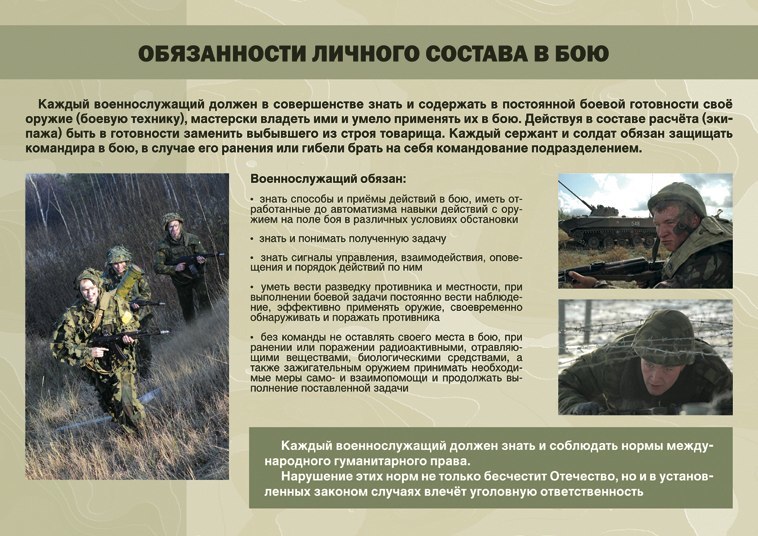 26.04.2020 год.План занятийОбъединение «традиционные казачьи боевые единоборства»,                            группа 4-го года обучения.                                                                                                                Педагог Кушнарев В.В. Форма обучения - дистанционная, с использованием мобильной сотовой и интернет сетей.Тема занятия: "Кулачки" Бой "сам на сам".Цели и задачи: дать краткое представление о  "Кулачки" Бой "сам на сам".- развитие координационных способностей таких как (равновесие, ритм, быстрота и точность реагирования на сигналы, а также согласование движений, ориентирование в пространстве) и кондиционных (скоростных, скоростно-силовых, выносливости и гибкости) способностей;- соблюдение  правил техники безопасности во время занятий;- воспитание дисциплинированности, отзывчивости, смелости во время проведения тренировочных занятий .Ход занятия:  имитация ударов. Выполнения упражнения ударной техники, выполнения упражнения бросковой техники, захваты, подсечки и т.п. Обучение технике перемещенияПросмотр видео: https://www.youtube.com/watch?v=ghBep0xiFD8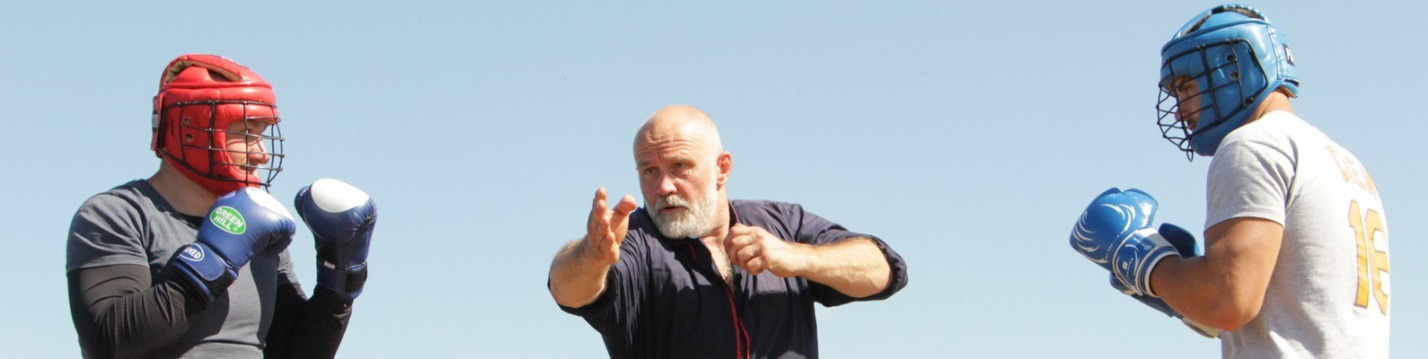 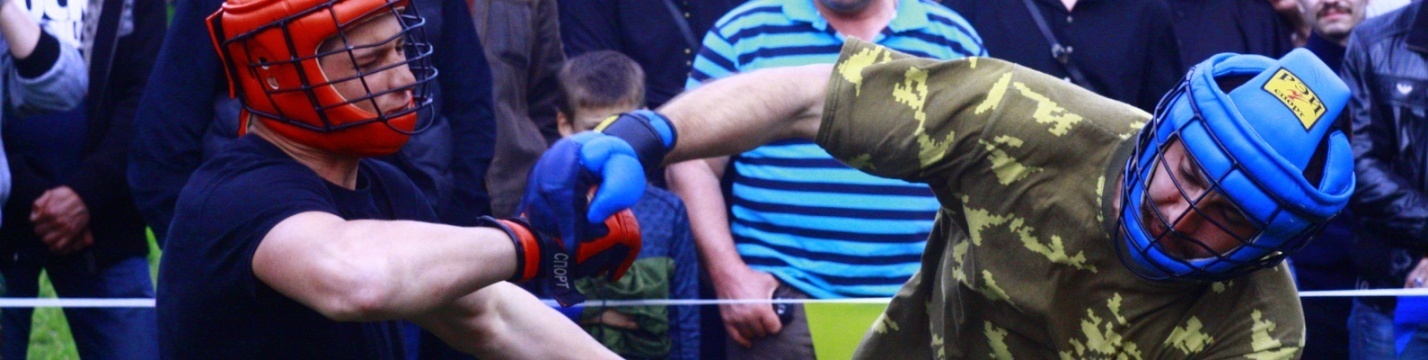 